“Standard to Success” protocol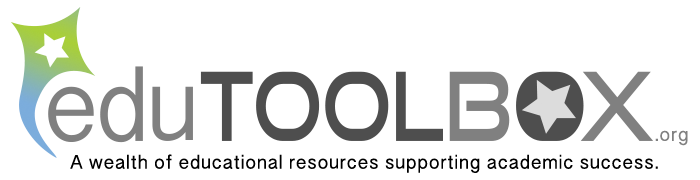 OverviewThe eduTOOLBOX website is an online resource-sharing portal created by educators for educators.  This document describes one method for creating high-quality academic resources that can be shared with other educators.“Standard to Success” is a protocol for creating learning plans that are targeted at building proficiency in an academic standard.  The process includes elements of brainstorming, gathering, creation, refinement, and sharing of academic resources.Participant identification:1) SelectBrowse the academic standards in the “Standards Explorer” section of eduTOOLBOX.org.  Select one (1) academic standard as your focus.  This might be a standard where you want to strengthen teaching, or it might be a standard you find has very few shared resources available.2) BrainstormConsider the academic standard in the context of the intended learners and current environment.3) GatherUse eduTOOLBOX.org and other sources to find resources you can incorporate into a new learning plan. You should be guided by the brainstorming you performed about the academic standard, the learners, and the environment.HINT:  On eduTOOLBOX, you can use the search features within the Instructional Exchange and Educator’s Toolkit sections.  You can also browse the Standards Explorer to find the academic standard and the aligned resources linked to the standard.4) CreateDesign and build a new academic item that can be shared with the education community.IMPORTANT:  The academic item you create must represent original work and must avoid using materials that are copyrighted by any other person or organization.  Carefully check any third-party resources (texts, graphics, multimedia, etc.) to ensure they can both be included in your work and be distributed to others for use.  (e.g. public domain, creative commons, etc.)  Keep track of source information for these third-party resources.  The use of copyright restricted materials within your academic item will prevent it from being shared.5) RefineAsk a peer educator to review the academic item that you created.  Encourage them to use the appropriate rubric (e.g. Lesson/Unit Plan, Activity/Task Plan, Assessment Item, Website Review) to assess the quality and completeness demonstrated by the new item; identifying item strengths and item refinement opportunities.Peer feedback helps to increase the clarity and quality of academic items.  Be sure to implement improvements to the item you created before you submit it to an academic resource-sharing portal.  Collaboration is a sign of a confident educator.  Don’t hesitate to seek additional reviews and refinement suggestions until you are sure the item is ready for publication.6) SharePublish your new academic item to an academic resource-sharing portal (e.g. eduTOOLBOX.org) so that other educators can benefit.  Contact us at ayers.support@lipscomb.edu for publishing instructions: contributor profile, document transfer, publication rights, etc.Full NameSchool/OrganizationCurrent DateContent area:Grade range:Code: 
(for the Standard)Text of the standard:Why selected:Briefly explain: Why did you choose this academic standard? What relevance or connection does it have to you?Briefly explain: Why did you choose this academic standard? What relevance or connection does it have to you?Briefly explain: Why did you choose this academic standard? What relevance or connection does it have to you?Briefly explain: Why did you choose this academic standard? What relevance or connection does it have to you?Briefly explain: Why did you choose this academic standard? What relevance or connection does it have to you?Prior knowledge:What existing knowledge or skill should the learner have before approaching this academic standard?Learning objectives:What new knowledge or skills will the learner gain through this learning plan?Assessment methods:How can the new knowledge or skills be assessed during and at the completion of the learning plan? (Formative / Summative)Approach & strategies:What creative elements could be used to increase student engagement, relevance, and retention?Differentiation:How could you modify the content, the process, or the product in order to meet the needs of a variety of student needs?Time required:How many learning sessions (and what duration) would be ideal for a learning plan related to this academic standard?Resources for engagement:Resources for instruction:Resources for assessmentNew item title:Item type:____ Lesson/Unit Plan     ____ Activity/Task Plan     ____ Assessment Item     ____ Website ReviewItem description:A brief overview of the academic item that informs the reader about the topic, and what the teacher and student can expect.File names:List the filename for each document/element that is included in this new academic item.  (e.g. bison_count_lesson.docx)Key feedback:Resulting changes:Where Shared (e.g. eduTOOLBOX)Date SubmittedDate Published